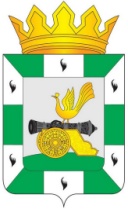 МУНИЦИПАЛЬНОЕ ОБРАЗОВАНИЕ«СМОЛЕНСКИЙ РАЙОН» СМОЛЕНСКОЙ ОБЛАСТИСМОЛЕНСКАЯ РАЙОННАЯ ДУМАРЕШЕНИЕот 31 марта 2022 года              № 18О внесении изменений в Положение о муниципальном земельном контроле в границах муниципального образования «Смоленский район» Смоленской области, утвержденное решением Смоленской районной Думы от 4 октября 2021 года № 86В соответствии со статьей 72 Земельного кодекса Российской Федерации, Федеральным законом от 6 октября 2003 года № 131-ФЗ «Об общих принципах организации местного самоуправления в Российской Федерации», Федеральным законом от 31 июля 2020 года № 248-ФЗ «О государственном контроле (надзоре) и муниципальном контроле в Российской Федерации», руководствуясь Уставом муниципального образования «Смоленский район» Смоленской области, Смоленская районная ДумаРЕШИЛА:1. Внести в Положение о муниципальном земельном контроле в границах муниципального образования «Смоленский район» Смоленской области, утвержденное решением Смоленской районной Думы от 4 октября 2021 года № 86 (в редакции решения Смоленской районной Думы от 27 октября 2021 года № 91) (газета «Сельская правда», 2021, 6 октября, № 80 (8054), 29 октября, № 87 (8061) изменения, изложив абзац первый пункта 1.2 в следующей редакции:«1.2. Предметом муниципального земельного контроля является:1) соблюдение контролируемыми лицами обязательных требований, установленных нормативными правовыми актами;2) соблюдение (реализация) требований, содержащихся в разрешительных документах;3) соблюдение требований документов, исполнение которых является необходимым в соответствии с законодательством Российской Федерации;4) исполнение решений, принимаемых по результатам контрольных мероприятий.».2. Настоящее решение вступает в силу со дня его официального опубликования и применяется к правоотношениям, возникшим с 6 октября 2021 года.Глава муниципального образования «Смоленский район» Смоленской области                            О.Н. ПавлюченковаПредседатель Смоленской районной Думы                                 С.Е. Эсальнек